Esta semana o exercício trabalha a coordenação motora, através do corpo. Escolha uma musica instrumental a seu gosto para realizar a atividade.Atividade: Jogo hipnose das mãosJogo em duplaTempo IndeterminadoObjetivo: Desenvolvimento psicomotor e desenvoltura corporal através do sentimento em relação a musica.Descrição: Em dupla um dos jogadores deve ao som da música escolhida fazer movimentos com a mão, o jogador B deve seguir com o rosto como tivesse conectado e ao mesmo tempo deixar o corpo flutuar ao som da música. Depois inverte os papéis. Esta atividade é muito boa para conexão entre indivíduos e expressão corporal.Segue o vídeo demonstrativo no grupo WhatssapSugestão de músicas:Cine mudo Charles Chapilinhttps://www.youtube.com/watch?v=rgyzYNxUHgc&list=PLvKoSTep0vpT4e_8ptqkTtjv-bqm-3rZXulknerPiano Solo - Calm Pianohttps://www.youtube.com/watch?v=hQncT4HswhwSonata ao luarhttps://www.youtube.com/watch?v=KahQyqKU-5MCirque du soleil Quidanhttps://www.youtube.com/watch?v=HKfkubHmZoY&list=PLZM32jA38445AO7WXgp_keE0A-_QIzziR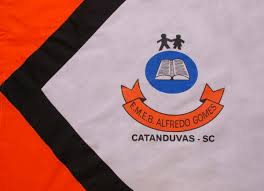 ESCOLA MUNICIPAL DE EDUCAÇÃO BÁSICA ALFREDO GOMES.DIRETORA: IVÂNIA NORA.ASSESSORA PEDAGÓGICA: SIMONE ANDRÉA CARL.ASSESSORA TÉCNICA ADM.: TANIA N. DE ÁVILA.PROFESSOR: Wlademir José Maciel VieiraDISCIPLINA: Arte, teatro e dançaCATANDUVAS – SCANO 2020 - TURMA 